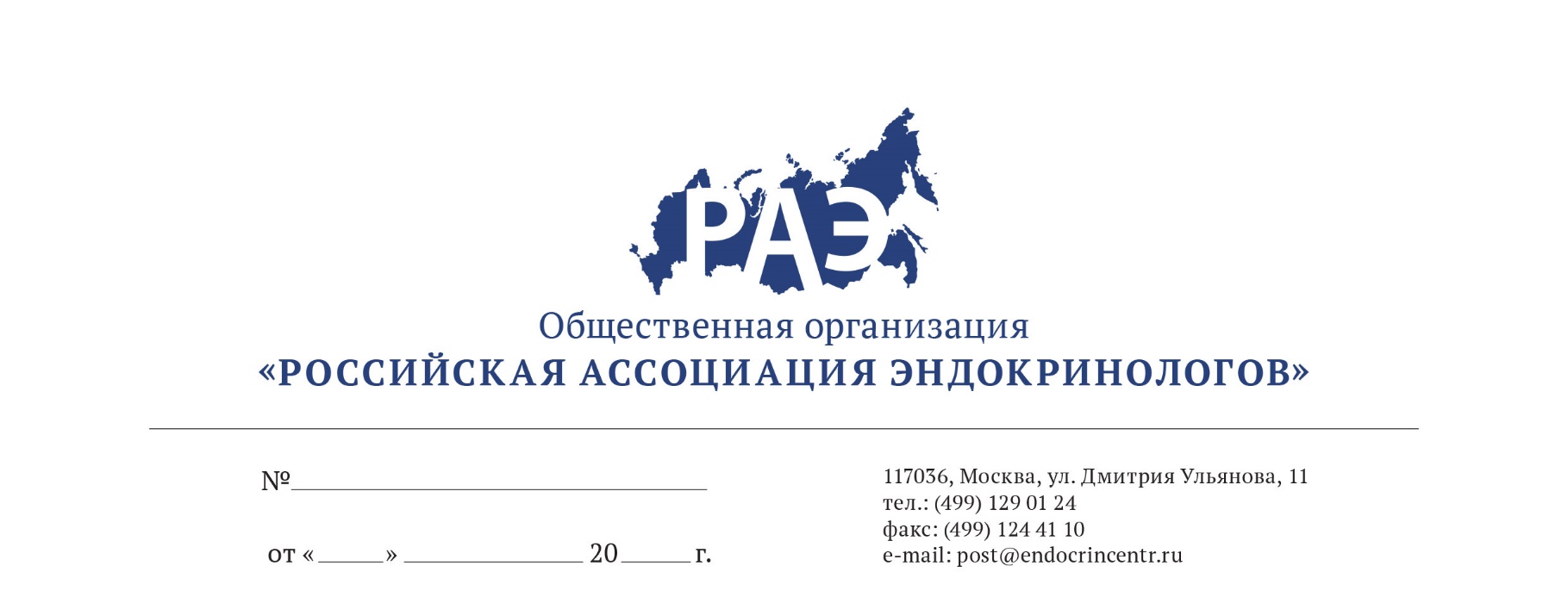 Научно-практическая школа «Планирование и ведение беременности у больных с эндокринной патологией»14 сентября 2017 года*Доклад не включен в программу школы, направленную на аккредитацию в системе НМО Минздрава РоссииВремяНазвание доклада и ФИО докладчика15:00-15:40Беременность при заболеваниях щитовидной железы.К.м.н. Абдулхабирова Ф.М.15:40-16:20Гиперпаратиреоз у беременных.Д.м.н. Мокрышева Н.Г.16:20-16:50Планирование и ведение беременности при гиперпролактинемиях. *Д.м.н. Дзеранова Л.К.16:50-17:10ПЕРЕРЫВ17:10- 18:10Беременность при гиперандрогениях.Д.м.н., проф. Андреева Е.Н.18:10-18:40Беременность и сахарный диабет – диабетологические и акушерские осложнения.Д.м.н. Григорян О.Р.18:40-19:10Гестационный сахарный диабет. Критерии диагностики. Лечение.к.м.н. Ибрагимова Л.И.19:10-19:30Дискуссия 